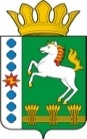 КОНТРОЛЬНО-СЧЕТНЫЙ ОРГАН ШАРЫПОВСКОГО МУНИЦИПАЛЬНОГО ОКРУГАКрасноярского краяЗаключениена проект Решения Шарыповского окружного Совета депутатов «О внесении изменений в решение Шарыповского окружного Совета депутатов от 16.12.2021 № 19-161р «О бюджете округа на 2022 год и плановый период 2023-2024 годов»  (в ред. от 28.04.2022, от 28.07.2022, от 27.10.2022)14 декабря 2022 года   					          	    		               № 56Основание для проведения экспертизы: ст. 157 Бюджетного  кодекса Российской Федерации, ст. 9 Федерального закона от 07.02.2011 № 6-ФЗ «Об общих принципах организации и деятельности контрольно – счетных органов субъектов Российской Федерации и муниципальных образований», ст. 15 Решения Шарыповского окружного Совета депутатов от 14.12.2021 № 5-32р «Об утверждении Положения о Контрольно – счетном органе Шарыповского муниципального округа Красноярского края» и в соответствии со стандартом организации деятельности Контрольно – счетного органа Шарыповского муниципального округа Красноярского края СОД 2 «Организация, проведение и оформление результатов финансово – экономической экспертизы проектов Решений Шарыповского окружного Совета депутатов и нормативно – правовых актов по бюджетно – финансовым вопросам и вопросам использования муниципального имущества и проектов муниципальных программ» утвержденного приказом Контрольно – счетного органа Шарыповского муниципального округа Красноярского края от 25.01.2021 № 03.Цель экспертизы: определение достоверности и обоснованности показателей вносимых изменений в Решение Шарыповского окружного Совета депутатов «О внесении изменений в Решение Шарыповского окружного Совета депутатов от 16.12.2021 № 19-161р «О бюджете округа на 2022 год и плановый период 2023-2024  годов». Предмет экспертизы: проект Решения Шарыповского окружного Совета депутатов «О внесении изменений в Решение Шарыповского окружного Совета депутатов от 16.12.2021 № 19-161р «О бюджете округа на 2022 год и плановый период 2023-2024 годов» (в ред. от 28.04.2022, от 28.07.2022, от 27.10.2022) с приложениями и пояснительной запиской.Представленный на экспертизу проект Решения Шарыповского окружного Совета депутатов «О внесении изменений в Решение Шарыповского окружного Совета депутатов от 16.12.2021 № 19-161р «О бюджете округа на 2022 год и плановый период 2023-2024 годов» (в ред. от 28.04.2022, от 27.10.2022) направлен в Контрольно – счетный орган Шарыповского муниципального округа Красноярского края 9 декабря 2022 года. Разработчиком данного проекта Решения является финансово – экономическое управление администрации Шарыповского муниципального округа.Мероприятие проведено 12-14 декабря  2022 года.В ходе подготовки заключения Контрольно – счетным органом Шарыповского муниципального округа Красноярского края были проанализированы следующие материалы:- проект Решения Шарыповского окружного Совета депутатов депутатов «О внесении изменений в Решение Шарыповского окружного Совета депутатов от 16.12.2021 № 19-161р «О бюджете округа на 2022 год и плановый период 2023-2024 годов»;             - решение Шарыповского окружного Совета депутатов от 16.12.2021 № 19-161р «О бюджете округа на 2022 год и плановый период 2023-2024 годов» (в ред. от 28.04.2022, от 28.07.2022, от 27.10.2022).При проведении экспертизы проекта Решения проведены:- оценка соответствия внесенного проекта Решения сведениям и документам, явившимся основанием его составления;- оценка соответствия текстовой части и структуры проекта Решения требованиям бюджетного законодательства Российской Федерации;- анализ предлагаемых изменений бюджетных ассигнований по доходам, расходам и источникам финансирования дефицита бюджета, оценка обоснованности таких изменений.В результате экспертизы проекта Решения и финансово – экономических обоснований предлагаемых к утверждению увеличений бюджетных ассигнований по расходам бюджета, подтверждающих потребность выделения дополнительных ассигнований в указанных в проекте Решения суммах по средствам местного и краевого бюджетов установлено:Представленным проектом Решения предлагается изменить основные характеристики бюджета муниципального образования Шарыповский муниципальный округ на 2022 год, внести изменения в текстовую часть и приложения к Решению о бюджете, изложив их в новой редакции в соответствии с представленным проектом Решения.Предлагаемые к утверждению изменения текстовой части Решения о бюджете соответствуют бюджетному законодательству и законодательно установленным полномочиям органов местного самоуправления.Предлагаемые в проекте Решения изменения основных характеристик бюджета муниципального образования Шарыповский муниципальный округ представлены в таблице 1.Изменение основных характеристик бюджета муниципального образования Шарыповский муниципальный округ на 2022 годТаблица 1(руб.)Согласно проекту Решения прогнозируемый общий объем доходов бюджета округа увеличивается в сумме 72 402 465,32 руб. (6,26%) за счет увеличения налоговых и неналоговых доходов в сумме 62 850 300,00 руб. (14,70%) и за счет увеличения безвозмездных поступлений в сумме 9 552 165,32 руб. (1,31%).Анализ предлагаемых к утверждению показателей плановых значений по доходам бюджета в разрезе классификации доходов представлены в таблице 2.Анализ изменения доходной части бюджета на 2022 годТаблица 2(руб.)          Сумма налоговых и неналоговых доходов увеличивается на 62 850 300,00 руб. (14,70%) и составит 490 520 150,58 руб.           Изменения в разрезе налоговых и неналоговых доходов:           По налогу на прибыль доходы увеличиваются на 30 622 400,00 руб. (14,18%) и составят 246 522 700,00 руб.           Изменение осуществляется на основании данных налогоплательщиков об оценке отчислений в 2022 году, а также с учетом информации главного администратора доходов об уплаченных суммах налога на прибыль организаций в разрезе видов экономической деятельности за 11 месяцев текущего года.             По налогу на доходы физических лиц бюджетные назначения в целом  увеличиваются на 3 727 000,00 руб. (2,83%) и составят 136 603 000,00 руб., в том числе:           - налог на доходы физических лиц, источником которых является налоговый агент, за исключением доходов, в отношении которых исчисление и уплата налога осуществляется в соответствии со статьями 227, 227.1, и 228 Налогового Кодекса Российской федерации  увеличивается на 28 600,00 руб.;                по оценке главного администратора доходов УФНС России по Красноярскому краю вносятся соответствующие изменения по следующим источникам:              - налог на доходы физических лиц с доходов, полученных от осуществления деятельности физическими лицами, зарегистрированными в качестве индивидуальных предпринимателей, нотариусов, занимающихся частной практикой, адвокатов, учредивших адвокатские кабинеты и других лиц, занимающихся частной практикой в соответствии со статьей 227 Налогового кодекса Российской Федерации уменьшается на 1 780 300,00 руб., в связи с возвратом ошибочно зачисленных налогоплательщиком сумм, включая отчисления за 2021 год и составит -244 800,00 руб.;              - налог на доходы физических лиц с доходов,  полученных физическими лицами в соответствии со статьей 228 Налогового Кодекса Российской Федерации увеличивается на 911 000,00 руб.;                - налог на доходы физических лиц в части суммы налога, превышающей 650 000 рублей, относящейся к части налоговой базы, превышающей 5 000 000 рублей (за исключением налога на доходы физических лиц с сумм прибыли контролируемой иностранной компании, в том числе фиксированной прибыли контролируемой иностранной компании) на основании оценки фактических поступлений в текущем финансовом году увеличивается на 4 569 100,00 руб.              По налогам на совокупный доход, исходя из фактических поступлений в текущем финансовом году, на основании оценки главного администратора доходов УФНС России по Красноярскому краю  в целом доходы увеличиваются на 7 991 500,00 руб. (52,56%) и составят 23 197 400,00 руб.              По налогам на имущество на основании оценки главного администратора доходов УФНС России по Красноярскому краю на 01.12.2022 и результативной работы межведомственной комиссии по легализации заработной платы, повышению собираемости и сокращению задолженности по налогам и сборам, неналоговым платежам в целом бюджетные назначения увеличиваются на 1 377 300,00 руб. (6,49%) и составят 22 601 800,00 руб.              Государственная пошлина за совершение нотариальных действий должностными лицами органов местного самоуправления, уполномоченными в соответствии с законодательными актами Российской Федерации на совершение нотариальных действий - по данным главного администратора доходов администрации Шарыповского муниципального округа с учетом фактических поступлений на 01.12.2022 бюджетные назначения увеличиваются на 1 200,00 руб. (7,06%) и составят 18 200,00 руб.         Доходы от использования имущества, находящегося в государственной и муниципальной собственности, на основании положительной динамики фактических поступлений за 11 месяцев текущего года, исходя из оценки главного администратора доходов администрации Шарыповского муниципального округ увеличиваются на 1 928 900,00 руб. (11,01%) и составят 19 446 100,00 руб.            Платежи при пользовании природными ресурсами увеличиваются в целом на 95 600,00 руб. (0,63%)  и составят 15 388 600,00 руб.Изменение проводится на основании данных налогоплательщика об оценке отчислений в 2022 году.             Доходы от оказания платных услуг и компенсации затрат государства в целом увеличиваются на 16 000 500,00 руб. (860,66%) и составят 17 859 600,00 руб., в том числе 16 000 000,00 руб. компенсационная стоимость вырубки леса.            Доходы от реализации имущества, находящегося в государственной и муниципальной собственности увеличиваются на 871 900,00 руб. (104,28%) и составят 1 708 000,00 руб. Уточнение бюджетных назначений производится на основании данных главного администратора доходов бюджета округа исходя из фактических поступлений за 11 месяцев текущего года. Штрафы, санкции, возмещение ущерба, бюджетные назначения увеличиваются на 234 000,00 руб. (467,07%) и составят 284 100,00 руб. Изменение бюджетных назначений производится по данным главных администраторов и динамики фактических поступлений текущего год.          Сумма безвозмездных поступлений увеличивается на 9 552 165,32 руб. (1,31%) и составит 738 359 633,93 руб.            Изменения в разрезе безвозмездных поступлений:Дотации бюджетам бюджетной системы РФ увеличиваются на 4 689 500,00 руб. или на 4,86%.Субсидии бюджетам субъектов РФ  и муниципальных образований (межбюджетные субсидии) увеличиваются на 1 085 564,02 руб. или на 0,87%.Субвенции бюджетам РФ и муниципальных образований увеличиваются на 3 444 260,00 руб. или на 0,88%.Иные межбюджетные трансферты увеличиваются на 332 841,30 руб. или на 0,30%.Общий объем расходов бюджета по проекту Решения увеличивается на сумму 7 113 580,83 руб. (0,61%) и составит в сумме 1 170 065 974,73 руб.Бюджет округа запланирован с профицитом в сумме 58 813 809,78 руб., при этом дефицит бюджета округа уменьшается на 65 288 884,49 руб. Источники финансирования профицита бюджета округа увеличиваются на 28 813 809,78 руб. за счет остатков средств бюджета. Кредит бюджета Шарыповского муниципального округа в сумме 30 000 000,00 руб. погашен за счет остатков средств бюджета округа. Проектом Решения предусмотрено перераспределение бюджетных ассигнований по расходам бюджета по разделам, подразделам классификации расходов бюджета, ведомствам, видам расходов.Анализ предлагаемых к утверждению и перераспределению показателей плановых значений по расходам бюджета в разрезе функциональной классификации расходов представлен в таблице 3.Изменения показателей плановых значений по расходам в разрезе функциональной классификации расходов бюджета на 2022 год Таблица 3										                  (руб.)В проекте Решения основные изменения планируются по следующим разделам классификации расходов бюджета:Раздел «Общегосударственные вопросы» - бюджетные ассигнования уменьшены на 3 117 629,49 руб. (2,70%) от утвержденного бюджета. По подразделу 0103 «Функционирование законодательных (представительных) органов государственной власти и представительных органов муниципальных образований» уменьшение бюджетных ассигнований в сумме 308 035,81 руб. (31,49%) в виду экономии по Шарыповскому окружному Совету депутатов: фонда оплаты труда, командировочных расходов и расходов на диспансеризацию сотрудников, в связи с наличием вакантной должности.По подразделу 0104 «Функционирование Правительства Российской Федерации, высших исполнительных органов государственной власти субъектов Российской Федерации, местных администраций» уменьшение бюджетных ассигнований в сумме 2 296 252,01 руб. (3,38%), в том числе:- уменьшение в сумме 2 596 252,01 руб. в виду экономии по администрации Шарыповского муниципального округа: фонда оплаты труда, командировочных расходов и расходов по закупкам товаров, работ и услуг;- увеличение в сумме 300 000,00 руб. на уплату штрафа административно-правового характера в части нарушений правил пожарной безопасности.По подразделу 0106 «Обеспечение деятельности финансовых, налоговых и таможенных органов и органов финансового (финансово-бюджетного) надзора» увеличение бюджетных ассигнований в сумме 170 541,37 руб. (0,92%), в том числе:- увеличение в сумме 260 400,00 руб. на увеличение фонда оплаты труда финансово-экономическому управлению администрации Шарыповского муниципального округа, осуществление выплат, согласно распоряжениям администрации Шарыповского муниципального округа;- уменьшение в сумме 89 858,63 руб. в виду экономии по КСО Шарыповского муниципального округа: фонда оплаты труда, командировочных расходов, расходов по закупкам товаров, работ и услуг, в связи с наличием вакантной должности.По подразделу 0113 «Другие общегосударственные вопросы» уменьшение бюджетных ассигнований в сумме 683 883,04 руб. (2,74%), в том числе: - уменьшение в сумме 397 314,05 руб. в виду экономии  по учреждениям  МКУ «ЦБУ» Шарыповского муниципального округа и МКУ «ЕДДС» Шарыповского муниципального округа: командировочных расходов и расходов по закупкам товаров, работ и услуг для обеспечения деятельности учреждений;- уменьшение в сумме 286 568,99 руб. в виду экономии по администрации Шарыповского муниципального округа: фонда оплаты труда, командировочных расходов и расходов по закупкам товаров, работ и услуг.Раздел «Национальная оборона» - уменьшение бюджетных ассигнований в сумме 156 240,00 руб. (9,04%) от утвержденного бюджета.По подразделу 0203 «Мобилизационная и вневойсковая  подготовка» уменьшение бюджетных ассигнований в сумме 156 240,00 руб. (9,04%) по расходам на осуществление первичного воинского учета на территориях, где отсутствуют военные комиссариаты (экономия фонда оплаты труда в связи с наличием вакантных должностей).Раздел «Национальная безопасность и правоохранительная деятельность» - уменьшение бюджетных ассигнований в сумме 208 333,00 руб. (2,56%) от утвержденного бюджета.По подразделу 0310 «Защита населения и территории от чрезвычайных ситуаций природного и техногенного характера, пожарная безопасность» уменьшение бюджетных ассигнований в сумме 189 113,00 руб. (2,33%) в виду экономии по учреждениям администрации Шарыповского муниципального округа и МКУ «ЕДДС» Шарыповского муниципального округа: командировочных расходов и расходов по закупкам товаров, работ и услуг для обеспечения деятельности учреждений;По подразделу 0314 «Другие вопросы в области национальной безопасности и правоохранительной деятельности» в виду экономии по администрации Шарыповского муниципального округа расходов по закупкам товаров, работ и услуг.            Раздел «Национальная экономика» - увеличение бюджетных ассигнований на 1 742 241,30 руб. (1,34%) от утвержденного бюджета.По подразделу 0408 «Транспорт» увеличение бюджетных ассигнований в сумме 243 741,30 руб. (0,76%) на финансирование расходов, связанных с привлечением организаций к ликвидации чрезвычайных ситуаций и ее последствий, вызванной массовыми пожарами на территории Шарыповского муниципального округ;По подразделу 0412 «Другие вопросы в области национальной экономики» увеличение бюджетных ассигнований в сумме 1 498 500,00 руб. (20,85%) на предоставление грантовой поддержки субъектам малого и среднего предпринимательства, пострадавшим в результате пожаров 7 мая 2022 года.            Раздел «Жилищно – коммунальное хозяйство» - увеличение бюджетных ассигнований на 52 840,00 руб. (0,03%) от утвержденного бюджета.По подразделу 0502 «Коммунальное хозяйство» увеличение бюджетных ассигнований в сумме 507 075,63 руб. (1,73%), в том числе:- уменьшение в сумме 1 161 857,60 руб. по расходам предусмотренным на устранение предписаний надзорных органов в виду отсутствия технической возможности для выполнения работ по установке приборов учета тепловой энергии на территории сельских населенных пунктов в связи с началом отопительного сезона, на основании письма администрации Шарыповского муниципального округа от 27.10.2022 № 232;- увеличение в сумме 1 684 078,43 руб. на резерв средств по решению вопросов в сфере жилищно – коммунального хозяйства на территории Шарыповского муниципального округа, на основании письма администрации Шарыповского муниципального округа от 11.11.2022 № 5078;- перераспределение  бюджетных ассигнований в сумме 15 145,20 руб. с подраздела 0502 «Коммунальное хозяйство» на подраздел 0503 «Благоустройство» в сумме 2 192,92 руб. и подраздел 0505 «Другие вопросы в области жилищно-коммунального хозяйства» в сумме 12 952,28 руб., на основании письма администрации Шарыповского муниципального округа от 02.12.2022 № 251.По подразделу 0503 «Благоустройство» уменьшение бюджетных ассигнований в сумме  751 328,30 руб. (1,09%),  в том числе:- уменьшение в сумме 1 053 521,22 руб. по расходам предусмотренным на выполнение работ по ремонту уличного электроосвещения в с. Березовка, д. Скрипачи, д. Росинка, с. Ажинское в связи с экономией сложившейся по результатам электронного аукциона; - увеличение в сумме 300 000,00 руб. на выполнение работ  по разработке фор-эскиза комплексного благоустройства общественной территории с. Березовское, ул. Садовая.           По подразделу 0505 «Другие вопросы в области жилищно-коммунального хозяйства» увеличение бюджетных ассигнований в сумме 297 092,67 руб. (0,53%), в том числе: - увеличение в сумме 52 840,00 руб. - дотация на заработную плату (на региональные выплаты);- увеличение в сумме 1 915 378,82 руб. на увеличение резерва средств на решение вопросов в сфере ЖКХ, на основании письма администрации Шарыповского муниципального округа от 27.10.2022 № 232;- уменьшение в сумме 1 684 078,43 руб. расходов на решение вопросов жилищно – коммунального хозяйства на территории Шарыповского муниципального округа, на основании письма администрации Шарыповского муниципального округа от 11.11.2022 № 5078.Перераспределение  бюджетных ассигнований на подраздел 0505 «Другие вопросы в области жилищно-коммунального хозяйства» в сумме 12 952,28 руб. с подраздела 0502 «Коммунальное хозяйство», на основании письма администрации Шарыповского муниципального округа от 02.12.2022 № 251.Раздел «Образование» - увеличение бюджетных ассигнований на 3 630 280,00 руб. (0,63%) от утвержденного бюджета.По подразделу 0701 «Дошкольное образование» увеличение бюджетных ассигнований в сумме 324 800,00 руб. (0,35%), в том числе:- увеличение в сумме 654 800,00 руб. на региональные выплаты;- уменьшение в сумме 330 000,00 руб. с расходов предусмотренных на питание воспитанников дошкольных учреждений в связи с низкой посещаемостью, на выполнение работ по замене окон в МБОУ Большеозерская ООШ, на основании письма  МКУ УО ШМО от 07.11.2022 № 41.По подразделу 0702 «Общее образование» увеличение бюджетных ассигнований в сумме 3 275 700,00 руб. (0,82%), в том числе:- увеличение в сумме 2 945 700,00 руб. на региональные выплаты;- увеличение в сумме 330 000,00 руб. на выполнение работ по замене окон в МБОУ Большеозерская ООШ, на основании письма  МКУ УО ШМО от 07.11.2022 № 41.По подразделу 0703 «Дополнительное образование детей» увеличение бюджетных ассигнований в сумме 29 780,00 руб. (2,94%) - дотация на заработную плату (на региональные выплаты). По подразделу 0707 «Молодежная политика и оздоровление детей» перераспределение бюджетных ассигнований в сумме 37 645,99 руб., в том числе:- в сумме 19 117,00 руб. на оплату коммунальных услуг по тепловой энергии, в связи со сложившейся экономией по командировочным расходам и вывозу ТКО;- в сумме 18 528,99 руб. на организацию двухкратного питания в день детей во время летнего оздоровительного отдыха, в связи со сложившейся экономией по расходам на компенсацию стоимости путевок по организации отдыха детей.Раздел «Культура, кинематография» - увеличение бюджетных ассигнований на 4 554 423,00 руб. (4,33%) от утвержденного бюджета.По подразделу 0801«Культура» увеличение бюджетных ассигнований в сумме 4 577 200,00 руб. (4,77%) - дотация на заработную плату (на региональные выплаты);По подразделу 0804 «Другие вопросы в области культуры и кинематографии» уменьшение бюджетных ассигнований в сумме 22 777,00 руб. (0,25%) по расходам на региональные выплаты. Раздел «Здравоохранение» - уменьшение бюджетных ассигнований на 20 600,00 руб. (13,20%) от утвержденного бюджета.По подразделу 0909 «Другие вопросы в области здавоохранения» уменьшение бюджетных ассигнований в сумме 20 600,00 руб. (13,20%) за счет экономии средств по мероприятию неспецифической профилактике инфекций, передающихся иксодовыми клещами. Раздел «Социальная политика» - уменьшение бюджетных ассигнований на 413 835,98 руб. (1,07%) от утвержденного бюджета.По подразделу 1001 «Пенсионное обеспечение» уменьшение бюджетных ассигнований в сумме 90 000,00 руб. (6,41%) за счет экономии средств по пенсии за выслугу лет. По подразделу 1003 «Социальное обеспечение населения» уменьшение бюджетных ассигнований в сумме 323 835,98 руб. (1,18%), в том числе: - увеличение в сумме 89 100,00 руб. на меры социальной поддержки в сфере дошкольного и общего образования детям из семей лиц, принимающих участие в специальной военной операции;- уменьшение в сумме 412 935,98 руб. за счет экономии средств  по организации и обеспечению питанием детей начальных классов.Раздел «Физическая культура и спорт» - увеличение бюджетных ассигнований на 1 050 435,00 руб. (4,15%) от утвержденного бюджета. По подразделу 1101 «Физическая культура» увеличение бюджетных ассигнований в сумме 700 435,00 руб. (4,86%), в том числе:- в сумме 52 457,00 руб. - дотация на заработную плату (на региональные выплаты);- в сумме 647 978,00 руб. на приобретение строительных материалов и электротоваров для Спортивной школы;По подразделу 1102 «Массовый спорт» увеличение бюджетных ассигнований в сумме 350 000,00 руб. (5,66%), в том числе:- увеличение в сумме 400 000,00 руб. на приобретение спортивных тренажеров в клуб по месту жительства в с. Парная;- уменьшение в сумме 50 000,00 руб. за счет экономии средств  по предоставлению субсидии СОНКО на финансирование расходов, связанных с реализацией спортивных мероприятий.            7. В статью 10 «Межбюджетные трансферты бюджета округа из других бюджетов бюджетной системы Российской Федерации» вносятся изменения следующего содержания. Таблица 3(руб.)             8. В статью 12 «Резервный фонд администрации Шарыповского муниципального округа» вносяться изменения в статью 12.1:           «Статья 12.1 «Резерв бюджетных ассигнований».             Установить, что в расходной части бюджета округа предусматривается следующий резерв средств:- Администрации Шарыповского муниципального округа на решение вопросов в сфере жилищно-коммунального хозяйства в 2022 году цифры «1 265 961,33» заменяются цифрами «1 256 483,53».           9. Добавить статью 13.1«Статья 13.1. Гранты в форме субсидий             1. Установить, что настоящим Решением могут предусматриваться гранты в форме субсидий, в том числе предоставляемые на конкурсной основе, юридическим лицам (за исключением муниципальных учреждений), индивидуальным предпринимателям, физическим лицам.            Порядок предоставления указанных субсидий из бюджета округа устанавливается постановлением администрации Шарыповского муниципального округа.               2. Установить, что настоящим Решением могут предусматриваться гранты в форме субсидий, в том числе предоставляемые на конкурсной основе, некоммерческим организациям, не являющимся казенными учреждениями, гранты в форме субсидий, в том числе предоставляемые органами местной администрации по результатам проводимых ими конкурсов бюджетным и автономным учреждениям, включая учреждения, в отношении которых указанные органы не осуществляют функции и полномочия учредителя.             Порядок предоставления указанных субсидий из бюджета округа устанавливается постановлением администрации Шарыповского муниципального округа.».            10. Изменяется нумерация приложений к Решению. Приложения 1,2,3,4,5,6 к Решению изложены в новой редакции согласно приложениям 1-6 к проекту Решения.             На основании выше изложенного Контрольно – счетный орган  Шарыповского муниципального округа предлагает Шарыповскому окружному Совету депутатов принять проект Решения Шарыповского окружного Совета депутатов «О внесении изменений в Решение Шарыповского окружного Совета депутатов от 16.12.2021 № 19-161р «О бюджете округа на 2022 год и плановый период 2023-2024  годов» (в ред. от 28.04.2022, от 28.07.2022, от 27.10.2022). Председатель                                                                                                                 Г.В. Савчукнаименование показателяосновные характеристики бюджета на 2022 годосновные характеристики бюджета на 2022 годосновные характеристики бюджета на 2022 годосновные характеристики бюджета на 2022 годнаименование показателядействующее Решение о бюджетеРешение о бюджете с учетом предлагаемых измененийизменение% измененияпрогнозируемый общий объем доходов бюджета округа1 156 477 319,191 228 879 784,51+ 72 402 465,32106,26общий объем расходов бюджета округа1 162 952 393,901 170 065 974,73+ 7 113 580,83100,61дефицит (профицит) бюджета округа (-/+) - 6 475 074,71+ 58 813 809,78+ 65 288 884,49источники финансирования дефицита бюджета округа- 6 475 074,71+ 28 813 809,78+ 28 813 809,78наименование вида доходовпредыдущая редакцияпредлагаемая редакцияотклонение %налоговые и неналоговые доходы, в том числе427 669 850,58490 520 150,5862 850 300,00114,70налог на прибыль организаций215 900 300,00246 522 700,0030 622 400,00114,18налог на доходы физических лиц132 876 000,00136 603 000,003 727 000,00102,83налоги на товары (работы, услуги) реализуемые на территории РФ5 869 600,005 869 600,000,00100,00налоги на совокупный доход15 205 900,0023 197 400,007 991 500,00152,56налоги на имущество21 224 500,0022 601 800,001 377 300,00106,49государственная пошлина17 000,0018 200,001 200,00107,06доходы от использования имущества, находящегося в государственной  и муниципальной собственности17 517 200,0019 446 100,001 928 900,00111,01платежи при пользовании природными ресурсами15 293 000,0015 388 600,0095 600,00100,63доходы от оказания платных услуг и компенсации затрат государства1 859 100,0017 859 600,0016 000 500,00960,66доходы от продажи материальных и нематериальных активов836 100,001 708 000,00871 900,00204,28штрафы, санкции, возмещение ущерба50 100,00284 100,00234 000,00567,07прочие неналоговые доходы1 021 050,581 021 050,580,00100,00безвозмездные поступления, в том числе:728 807 468,61738 359 633,939 552 165,32101,31дотации бюджетам бюджетной системы РФ96 486 500,00101 176 000,004 689 500,00104,86субсидии бюджетам субъектов РФ  и муниципальных образований (межбюджетные субсидии)125 162 065,46126 247 629,481 085 564,02100,87субвенции бюджетам РФ и муниципальных образований393 292 888,18396 737 148,183 444 260,00100,88иные межбюджетные трансферты110 827 074,00111 159 915,30332 841,30100,30безвозмездные поступления от государственных (муниципальных) организаций40 000,0040 000,000,00100,00безвозмездные поступления от негосударственных организаций3 000 000,003 000 000,000,00100,00возврат остатков субсидий, субвенций и иных межбюджетных трансфертов, имеющих целевое назначение, прошлых лет- 1 059,03- 1 059,030,00100,00ИТОГО1 156 477 319,191 228 879 784,5172 402 465,32106,26Наименование главных распорядителей и наименование показателей бюджетной классификацииРаздел-подразделБюджетные назначения на год действующего решения о бюджетеПредлагаемые бюджетные назначения проекта Решения о бюджетеотклонение% отк.123456ОБЩЕГОСУДАРСТВЕННЫЕ ВОПРОСЫ0100115 830 464,80112 712 835,31- 3 117 629,4997,30Функционирование высшего должностного лица субъекта Российской Федерации и муниципального образования01022 314 245,002 314 245,000,00100,00Функционирование законодательных (представительных) органов государственной власти и представительных органов муниципальных образований0103978 260,00670 224,19- 308 035,8168,51Функционирование Правительства Российской Федерации, высших исполнительных органов государственной власти субъектов Российской Федерации, местных администраций010468 015 614,6065 719 362,59- 2 296 252,0196,62Судебная система010588 300,0088 300,000,00100,00Обеспечение деятельности финансовых, налоговых и таможенных органов и органов финансового (финансово-бюджетного) надзора010618 475 813,0018 646 354,37170 541,37100,92Резервные фонды01111 000 000,001 000 000,000,00100,00Другие общегосударственные вопросы011324 958 232,2024 274 349,16- 683 883,0497,26НАЦИОНАЛЬНАЯ ОБОРОНА02001 727 638,501 571 398,50- 156 240,0090,96Мобилизационная и вневойсковая подготовка02031 727 638,501 571 398,50- 156 240,0090,96НАЦИОНАЛЬНАЯ БЕЗОПАСНОСТЬ И ПРАВООХРАНИТЕЛЬНАЯ ДЕЯТЕЛЬНОСТЬ03008 143 328,997 934 995,99- 208 333,0097,44Обеспечение пожарной безопасности03108 124 108,997 934 995,99- 189 113,0097,67Другие вопросы в области национальной безопасности и правоохранительной деятельности031419 220,000,00- 19 220,000,00НАЦИОНАЛЬНАЯ ЭКОНОМИКА0400130 004 914,86131 747 156,161 742 241,30101,34Сельское хозяйство и рыболовство04055 068 991,005 068 991,000,00100,00Водное хозяйство0406188 200,00188 200,000,00100,00Транспорт040832 261 230,0032 504 971,30243 741,30100,76Дорожное хозяйство (дорожные фонды)040980 299 963,6880 299 963,680,00100,00Связь и информатика04105 000 000,005 000 000,000,00100,00Другие вопросы в области национальной экономики04127 186 530,188 685 030,181 498 500,00120,85ЖИЛИЩНО-КОММУНАЛЬНОЕ ХОЗЯЙСТВО0500153 958 214,55154 011 054,5552 840,00100,03Коммунальное хозяйство050229 307 957,7129 815 033,34507 075,63101,73Благоустройство050368 791 116,3068 039 788,00- 751 328,3098,91Другие вопросы в области жилищно-коммунального хозяйства050555 859 140,5456 156 233,21297 092,67100,53ОХРАНА ОКРУЖАЮЩЕЙ СРЕДЫ060011 216 173,0011 216 173,000,00100,00Охрана объектов растительного и животного мира и среды их обитания0603642 273,00642 273,000,00100,00Другие вопросы в области охраны окружающей среды060510 573 900,0010 573 900,000,00100,00ОБРАЗОВАНИЕ0700572 733 505,48576 363 785,483 630 280,00100,63Дошкольное образование070193 874 367,3094 199 167,30324 800,00100,35Общее образование0702399 809 320,69403 085 020,693 275 700,00100,82Дополнительное образование детей070335 038 046,2335 067 826,2329 780,00102,94Молодежная политика и оздоровление детей070721 592 467,0021 592 467,000,00100,00Другие вопросы в области образования070922 419 304,2622 419 304,260,00100,00КУЛЬТУРА, КИНЕМАТОГРАФИЯ0800105 074 361,01109 628 784,014 554 423,00104,33Культура080195 902 206,24100 479 406,244 577 200,00104,77Другие вопросы в области культуры, кинематографии08049 172 154,779 149 377,77- 22 777,0099,75ЗДРАВООХРАНЕНИЕ0900156 070,00135 470,00- 20 600,0086,80Другие вопросы в области здравоохранения 0909156 070,00135 470,00- 20 600,0086,80СОЦИАЛЬНАЯ ПОЛИТИКА100038 784 680,4838 370 844,50- 413 835,9898,93Пенсионное обеспечение10011 404 400,001 314 400,00- 90 000,0093,59Социальное обеспечение населения100327 518 349,6027 194 513,62- 323 835,9898,82Охрана семьи и детства10048 200 430,888 200 430,880,00100,00Другие вопросы в области социальной политики10061 661 500,001 661 500,000,00100,00ФИЗИЧЕСКАЯ КУЛЬТУРА И СПОРТ110025 294 542,2326 344 977,231 050 435,00104,15Физическая культура110114 407 104,0615 107 539,06700 435,00104,86Массовый спорт11026 183 948,946 533 948,94350 000,00105,66Другие вопросы в области физической культуры и спорта11054 703 489,234 703 489,230,00100,00ОБСЛУЖИВАНИЕ ГОСУДАРСТВЕННОГО И МУНИЦИПАЛЬНОГО ДОЛГА130028 500,0028 500,000,00100,00Обслуживание государственного и муниципального долга130128 500,0028 500,000,00100,00Всего1 162 952 393,901 170 065 974,737 113 580,83100,61действующее Решение о бюджетеРешение о бюджете с учетом предлагаемых измененийизменение% измененияпункт 1) дотации бюджетам муниципальных образований на выравнивание бюджетной обеспеченности муниципальных районов из краевого бюджета в 2022 году96 486 500,00101 176 000,00+ 4 689 500,00104,86пункт 2) субсидии из краевого бюджета в 2022 году125 162 065,46126 247 629,48+ 1 085 564,02100,87пункт 3) субвенции из краевого бюджета в 2022 году393 292 888,18396 737 148,18+ 3 444 260,00100,88пункт 4) иные межбюджетные трансферты в2022 году110 827 074,00111 159 915,30+ 332 841,30100,30